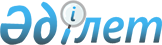 Облыс әкімдігінің 2015 жылғы 23 шілдедегі № 309 "Субсидияланатын гербицидтердің түрлерін және гербицид жеткізушілерден сатып алынған гербицидтердің 1 литріне (килограмына) арналған субсидиялар нормаларын бекіту туралы" қаулысының күші жойылды деп тану туралыҚостанай облысы әкімдігінің 2015 жылғы 30 желтоқсандағы № 569 қаулысы

      "Нормативтік құқықтық актілер туралы" 1998 жылғы 24 наурыздағы Қазақстан Республикасы Заңының 40-бабына сәйкес Қостанай облысының әкімдігі ҚАУЛЫ ЕТЕДІ:



      1. Қостанай облысы әкімдігінің 2015 жылғы 23 шілдедегі № 309 "Субсидияланатын гербицидтердің түрлерін және гербицид жеткізушілерден сатып алынған гербицидтердің 1 литріне (килограмына) арналған субсидиялар нормаларын бекіту туралы" қаулысының (нормативтік құқықтық актілерді мемлекеттік тіркеу тізілімінде № 5771 болып тіркелген, 2015 жылғы 5 тамыздағы "Қостанай таңы" газетінде жарияланған) күші жойылды деп танылсын.



      2. Осы қаулы қол қойылған күнінен бастап қолданысқа енгізіледі.      Облыс әкімі                                А. Мұхамбетов
					© 2012. Қазақстан Республикасы Әділет министрлігінің «Қазақстан Республикасының Заңнама және құқықтық ақпарат институты» ШЖҚ РМК
				